Reg. v OR Městského soudu v Praze, odd. B, vl. č. 2947    Objednávka č. 0799001053  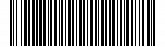 POZ OR! od 15. 6. 2017 změna bankovního účtu společnosti S odexo Pass Česká republika a.s. Tento doklad nelze použít jako daňový doklad Po odebrání vámi zaplacených poukazů bude vystavena faktura - daňový dokladDatum vystavení: 30.10.2018Detail k objednávce	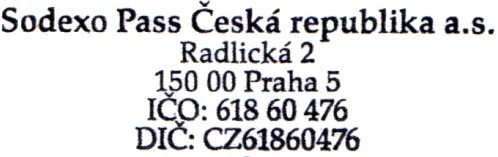 	Produkt	Cena / Ks	Počet kusů	Celkem 	Stravenka	50.00	1028	51 400,00 Kč	Celkem za produkty	1028 ks	51 400,00 Kč	S lužba	Cena / j	Počet	Celkem	Kurýrní služba PPL	190,00 Kč	1	190,00 KčPoplatek za službu -	1.50%	1	771,00 KčStravenka	Celkem za služby bez DPH	961,00 Kč	DPH 21%	201,81 Kč	Celkem za služby	2 ks	1 162,81 Kč	Celkem	52 562,81 Kč 	1/2	 Reg. v OR Městského soudu v Praze, odd. B, vl. č. 2947  DETAIL K OBJEDNÁVCE: 0799001053 	Položka	Cena / ks	Množství	Cena bez DPH	DPH	Cena s DPHNákladové středisko , Kavaleristů 6, 77200 Olomouc  Dobrý den,Děkujeme za Vaši objednávku!Vaše objednávka číslo 0799001053 byla úspěšně vytvořenaSpolečnost: C070503596 Základní umělecká škola "Žerotín" Olomouc, Kavaleristů 6Objednaný produkt: StravenkaPočet kusů: 1028 Počet obálek: 0Celková cena objednávky: 52 562,81 Kč	2/2	 Dodavatel:IČ: 61860476 Banka:Číslo účtu: S . symb.: IBAN:S .W.I.F.T.:S odexo Pass Česká republika a.s.Radlická 2, 150 00 Praha 5 - SmíchovDIČ: CZ61860476Komerční banka, a.s. /0100000115-39517002170000000000CZ1701000001153951700217KOMBCZPPFakturační adresa:  	Základní umělecká škola "Žerotín" Olomouc, Kavaleristů 6 	Kavaleristů 6 	77200	OlomoucFakturační adresa:  	Základní umělecká škola "Žerotín" Olomouc, Kavaleristů 6 	Kavaleristů 6 	77200	OlomoucDodavatel:IČ: 61860476 Banka:Číslo účtu: S . symb.: IBAN:S .W.I.F.T.:S odexo Pass Česká republika a.s.Radlická 2, 150 00 Praha 5 - SmíchovDIČ: CZ61860476Komerční banka, a.s. /0100000115-39517002170000000000CZ1701000001153951700217KOMBCZPPNázev obj.:Banka:Číslo účtu:ČSOB, a.s. /03000-106047149	S . symbol:Dodavatel:IČ: 61860476 Banka:Číslo účtu: S . symb.: IBAN:S .W.I.F.T.:S odexo Pass Česká republika a.s.Radlická 2, 150 00 Praha 5 - SmíchovDIČ: CZ61860476Komerční banka, a.s. /0100000115-39517002170000000000CZ1701000001153951700217KOMBCZPPOdběratel:   	Základní uměl 	Kavaleristů 6 	77200IČ:	00096725ecká škola "Žerotín" Olomouc, Kavaleristů 6OlomoucDIČ:	Č. smlouvy: C070503596Org anizační složka:OLO OlomoucOdběratel:   	Základní uměl 	Kavaleristů 6 	77200IČ:	00096725ecká škola "Žerotín" Olomouc, Kavaleristů 6OlomoucDIČ:	Č. smlouvy: C070503596Z působ platby: K. symb.:Číslo objednávky:Proforma     3080799001053Odběratel:   	Základní uměl 	Kavaleristů 6 	77200IČ:	00096725ecká škola "Žerotín" Olomouc, Kavaleristů 6OlomoucDIČ:	Č. smlouvy: C070503596PoložkaCena/ksMnožství	Cena bez DPHDPHCena s DPHProdukt prodej - Stravenka51 400,00 Kč	1	51 400,00 Kč0 %51 400,00 KčPoplatek za službu - Stravenka1.50 %	51400	771,00 Kč21 %932,91 KčDoprava	1	190,00 Kč21 %229,90 KčCelkem k úhradě52 562,81 KčRekapitulace DPHCena bez DPHDPHCena s DPHSazba 0%51 400,00 Kč0,00 Kč51 400,00 KčSazba 21%961,00 Kč201,81 Kč1 162,81 KčDodavatel:IČ: 61860476 Banka:Číslo účtu: S . symb.: IBAN:S .W.I.F.T.:S odexo Pass Česká republika a.s.Radlická 2, 150 00 Praha 5 - SmíchovDIČ: CZ61860476Komerční banka, a.s. /0100000115-39517002170000000000CZ1701000001153951700217KOMBCZPPFakturační adresa:  	Základní umělecká škola "Žerotín" Olomouc, Kavaleristů 6 	Kavaleristů 6 	77200	OlomoucFakturační adresa:  	Základní umělecká škola "Žerotín" Olomouc, Kavaleristů 6 	Kavaleristů 6 	77200	OlomoucDodavatel:IČ: 61860476 Banka:Číslo účtu: S . symb.: IBAN:S .W.I.F.T.:S odexo Pass Česká republika a.s.Radlická 2, 150 00 Praha 5 - SmíchovDIČ: CZ61860476Komerční banka, a.s. /0100000115-39517002170000000000CZ1701000001153951700217KOMBCZPPNázev obj.:Banka:Číslo účtu:ČSOB, a.s. /03000-106047149	S . symbol:Dodavatel:IČ: 61860476 Banka:Číslo účtu: S . symb.: IBAN:S .W.I.F.T.:S odexo Pass Česká republika a.s.Radlická 2, 150 00 Praha 5 - SmíchovDIČ: CZ61860476Komerční banka, a.s. /0100000115-39517002170000000000CZ1701000001153951700217KOMBCZPPOdběratel:   	Základní uměl 	Kavaleristů 6 	77200IČ:	00096725ecká škola "Žerotín" Olomouc, Kavaleristů 6OlomoucDIČ:	Č. smlouvy: C070503596Org anizační složka:OLO OlomoucOdběratel:   	Základní uměl 	Kavaleristů 6 	77200IČ:	00096725ecká škola "Žerotín" Olomouc, Kavaleristů 6OlomoucDIČ:	Č. smlouvy: C070503596Z působ platby: K. symb.:Číslo objednávky:Proforma     3080799001053Odběratel:   	Základní uměl 	Kavaleristů 6 	77200IČ:	00096725ecká škola "Žerotín" Olomouc, Kavaleristů 6OlomoucDIČ:	Č. smlouvy: C070503596Produkt prodej - Stravenka51 400,00 Kč151 400,00 Kč0%51 400,00 KčPoplatek za službu - Stravenka1.50 %51400771,00 Kč21%932,91 KčDoprava1190,00 Kč21%229,90 KčDopravaCelkem:52 562,81 Kč